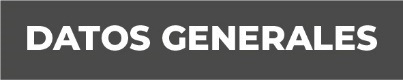 Nombre LUZ PATRICIA SANCHEZ HERNADEZGrado de Escolaridad LIC. EN DERECHOCédula Profesional 3164016Teléfono de Oficina 2969624275Correo Electrónico  Formación Académica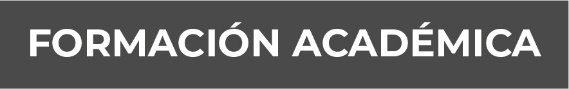    Esc                                                UNIVERSIDAD CRISTOBAL COLÒN  Año                                            1992 A 1997.                                CARRERA:                                    LICENCIATURA EN DERECHO ESC.:                                         UPAV (COLDER)Año:                                             2012 AL  2014.                              POSGRADO:         MAESTRÌA EN JUSTICIA PENAL CON ESPECIALIDAD EN                             PROCESO PENAL ACUSATORIO  Trayectoria Profesional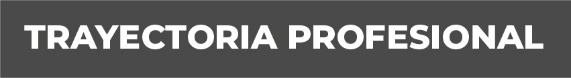 Agente del ministerio público mpal. en salta barranca, ver.     Agente del ministerio público mpal. en Amatlàn de los reyes, ver.  Agente del ministerio público mpal. en Tlalixcoyan, ver.         Agente del ministerio público mpal. en Santiago Tuxtla, ver.  En Lerdo de Tejada, ver, Ignacio de la Llave, ver, Tlalixcoyan, Naranjos, Zentla, Vega de a la Torre, José Cardel, Adscrita a Hospitales en Veracruz, y Fiscal Orientador a la fecha                                       Conocimiento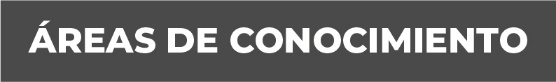  En materia Penal con especialidad en Juicios Orales y conocimiento en teoría del delito tomando cursos especializados en la materia tal s como “juicios orales y argumentación jurídica”      “manejo del delito”.        “capacitación de seguridad pública”. “capacitación en el sistema acusatorio y juicio oral”,    “delitos electorales”.  “curso especializado en dogmática penal y teoría del delito”. “curso-taller de audiencias en la fase preliminar del        “proceso penal acusatorio”. El juicio en Veracruz, una nueva forma de hacer justicia”. “impacto de la reforma constitucional en materia de “derechos humanos y el uso de la fuerza legítima”. “Curso especializado en teoría del       “-taller de audiencias en proceso penal acusatorio y oral”. “técnicas de litigación en el juicio oral penal”. “taller de actualización para ministerio público. Reconocimiento como capacitador del sistema penal adversarial en la ciudad de México, distrito federal, en fecha 30 de junio del 2012. Otorgando constancia como capacitador externo, mismo que quedara inscrito en el libro de registro del colegio de derecho y juicios orales s.c. (colder) bajo el número de folio 078, con número de registro cdj120120fh0-0013.